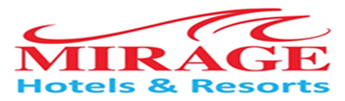 Christmas  program 24/12/ 2023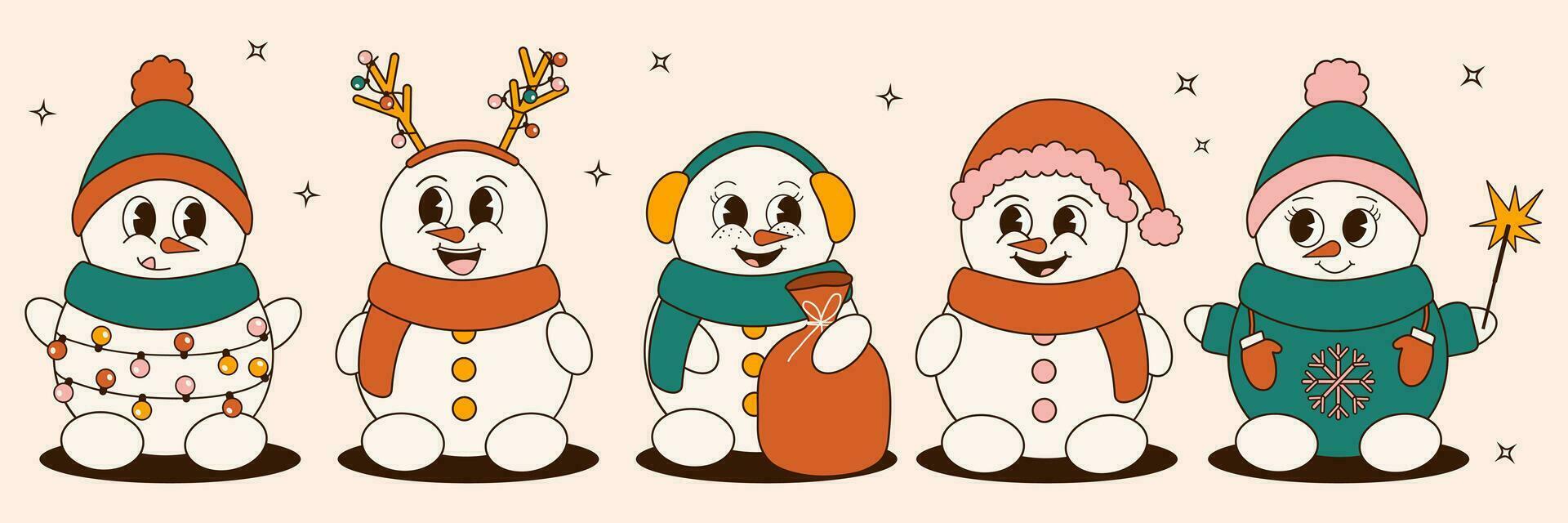 Christmas menu Hot stationSoupSeafood Bisque soupBeef Consomméchafing dishseafood rice crystal rice Sautéed vegetablesSeafood Lasagna Fish roll and salmonPotatoes with cheese  Chicken ala kife Glass noodles AppetizersSambousekspring rollCarving TurkishHole fish Grill Beef fillet. Shrimps Pasta station                          1.Penne – spaghetti   served with fresh cream sauce ,tomato sauce , Bolognese sauce2.ravioli   mushroom & beef3.Gnocchi sweet potato & potato 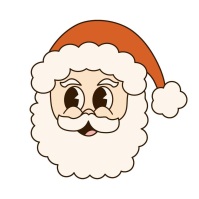 BakeryAssorted of oriental bread , pie , pita bread , loaf , French  salisons                                                       Gard mangeA variety of fresh seasonal vegetables – Pickles Caesar salad with chickenTuna salad – seafood salad – calamari salad – eggplant gratin Hawaii chicken salad Oriental corner Tabbouleh Salad. Pickled eggplant. Hummus salad. Oriental salad. Baba Ghanouj, Fattoush salad. Seasoned saladDessertCinnabon chocolate. An assortment of tarts. Tramcio. Opera cake, brownies. Cake rock. Strawberry mousse, white chocolate mousse , black chocolate mousse black forest cake, carrot cake. Fruit cake, French pastry, Breezy pear.Fruits  Assorted of seasonal fruits Time of the buffet Start from 18 :30 pm to 21:00 pm Time LocationShow Kids 10:30  to 11:30 AM Beach areaRound  Santa clauseFace painting 15:30 to 16:30 pm Beach areaColor festivalIce cream 16:30 to 17:00 pm Beach areaClub dance Mini disco 18:30 to 19:00 pm Angolo restaurantEntrance to the restaurant Entrance to the restaurant 18:30 pm Angolo restaurant Start the Buffet time Start the Buffet time 18:30 to 19:00 pm Angolo restaurant Live music D.J Live music D.J 19:00 to 19:45 pmAngolo restaurant Oriental  show  Oriental  show  19:45 to 20:15 pmAngolo restaurant Mini disco with costume Santa clause Mini disco with costume Santa clause 20:15 to 21 :00 pmAngolo restaurant Animation  dance show  Animation  dance show  